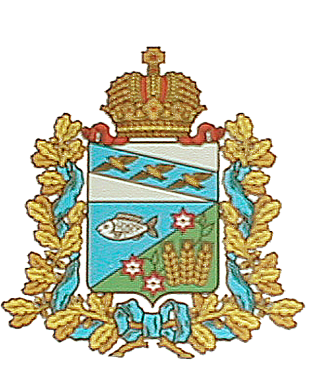  АДМИНИСТРАЦИЯ СЕЙМСКОГО  СЕЛЬСОВЕТАМАНТУРОВСКОГО РАЙОНА                                    ПОСТАНОВЛЕНИЕ                               от  10 марта 2020  г. №16Об актуализации муниципальной программы«Формирование современной городской среды на территории Сеймского сельсовета Мантуровского района на 2018-2024 г.г.»	В  соответствии  с Федеральным законом от 06.10.2003 года №131-ФЗ «Об общих  принципах  организации местного самоуправления в Российской Федерации», руководствуясь Уставом муниципального образования «Сеймский  сельсовет» Мантуровского района Курской области, Постановляю:	1. Актуализировать муниципальную программу «Формирование современной городской среды на территории Сеймского сельсовета Мантуровского района на 2018-2024 г.г.».(далее Програма прилагается).	2. Объемы финансирования, мероприятия Программы ежегодно уточнять при формировании бюджета на соответствующий финансовый  годи на плановый период, исходя из возможностей бюджета и затрат, необходимых для реализацииПрограммы.	3.  Настоящее постановление  разместить на официальном сайте муниципального образования «Сеймский сельсовет» и в ГИС ЖКХ.Глава Сеймского сельсоветаМантуровского района                                                                          А.Н.Уколов